ОБЩИНСКИ СЪВЕТ КАЙНАРДЖА, ОБЛАСТ СИЛИСТРА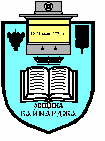 7550 с. Кайнарджа, ул. „Димитър Дончев” № 2e-mail:obs_kaynardja@abv.bg				До …………………………………………………..				Гр. /с./ …………………………………………….				обл.Силистра                            ПОКАНАНа основание чл.23, ал. 2, т.1 от ЗМСМА на 04.08.2016 г  от 0900 часа в заседателната зала на община Кайнарджа ще се проведе  извънредно заседание на Общински съвет Кайнарджа.Заседанието ще протече при следния ДНЕВЕН  РЕД:Продажба на имот-частна общинска собственост, находящ се в с. Средище.Внася: Кмета на общинатаКандидатстване на ОП „Региони в растеж”, процедура BG16RFOP001-3.002 „Подкрепа за професионалните училища в Република България”, Приоритетна ос 3 „Регионална образователна инфраструктура”.Внася: Кмета на общината	Каним Ви да вземете участие в заседанието.Председател ОбС Кайнарджа: Ивайло Петков ЕК